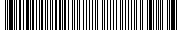 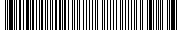 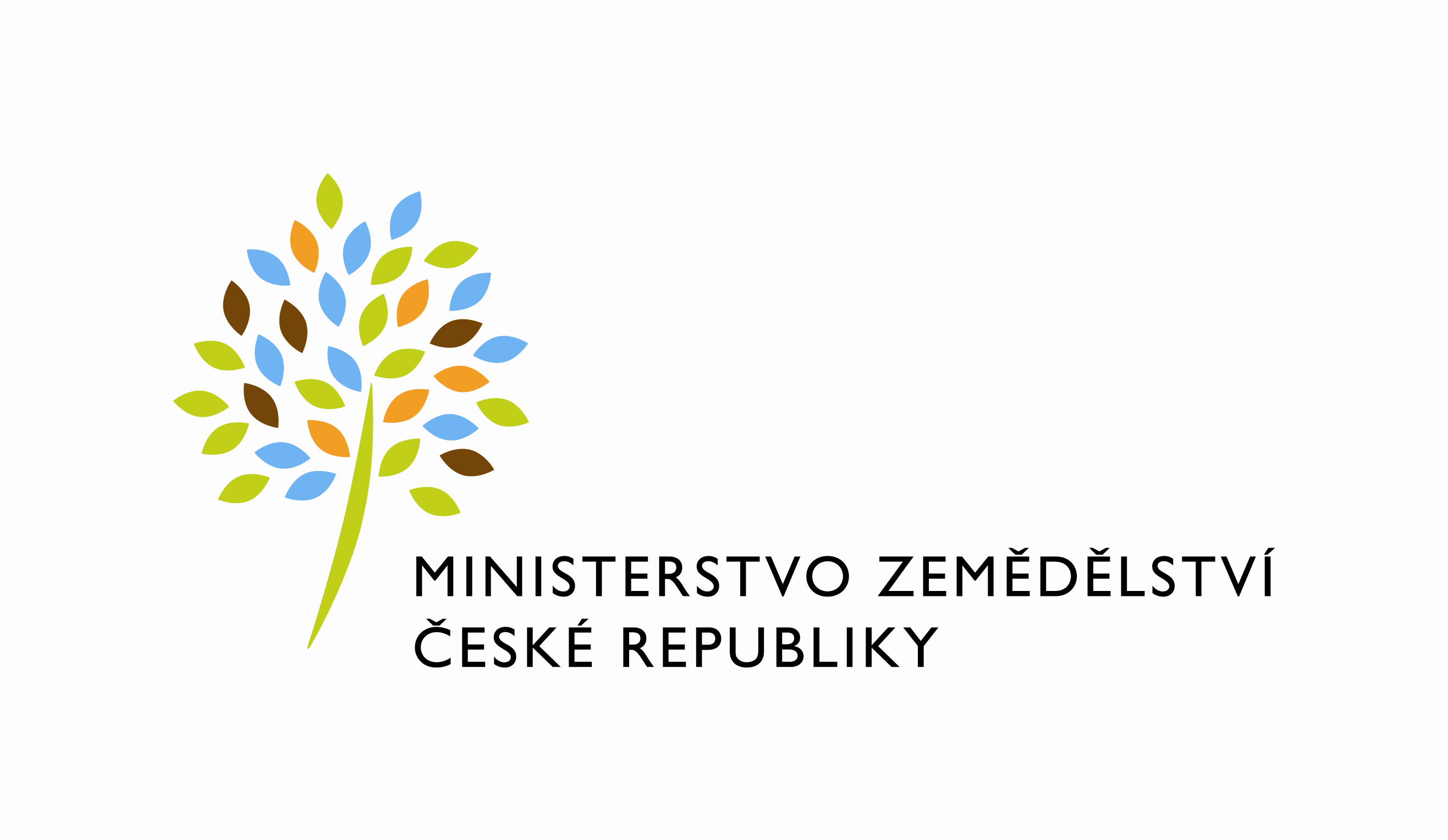  Požadavek na změnu (RfC) – Z35655a – věcné zadáníZákladní informaceStručný popis a odůvodnění požadavku2.1 Popis požadavkuPředmětem PZ je implementace nových podoblastí v rámci kontrol cross-compliance pro SZP 2023+. Jedná se o následující podoblasti:PPH 1 – směrnice Evropského parlamentu a Rady č. 2000/60/ES - nový typ kontroly (přebírá požadavky DZES 3). PPH 2 – směrnice Rady 91/676/EHS  - nový typ kontroly – jedná se o současnou nitrátovou směrnici (PPH1).  Přejmenovat v MK a RA stávající kontroly PPH 1 na PPH 2 není žádoucí z důvodu jednoznačné identifikace již ukončených kontrol, proto se kontroly PPH 2 vymezí novou podoblastí. S ohledem na změnu legislativy je nutné kontroly realizovat pod novým typem kontroly.PPH 5 – nařízení EP a Rady 178/2002 - nový typ kontroly. Jedná se o pokračování  PPH4. I tady z důvodu nezaměnitelnosti nelze stávající kontroly PPH 4 v MK a RA přejmenovat na kontroly PPH5. S ohledem na změnu legislativy je nutné kontroly realizovat pod novým typem kontroly.PPH 7 – nařízení EP a Rady (ES) č. 1107/2009  - nový typ kontroly (POR). Jedná se o současné PPH 10 (v RA nyní označen typ kontroly jako „POR 1“). Pod PPH 7 budou kromě stávajících PPH 10 zařazeny také nové požadavky CC. V MK a RA je nutné kontroly PPH 7 realizovat pod novou podoblastí z důvodu nezaměnitelnosti a jednoznačného rozlišení od stávajících kontrol PPH 10 (POR 1). V MZK bude z tohoto důvodu zadána pro PPH 7 nová Podoblast EU, pod novým ID, než stávající (kód 18 – PPH 10).PPH 8 – směrnice EP a Rady 2009/128/ES - nový typ kontroly (POR). V MZK bude pro nové PPH 8 (POR) zadána nová Podoblast EU.Kromě výše uvedených PPH bude v rámci CC problematiky požadována implementace nového typu kontroly  DZES 4 - nařízení EP a Rady č. 2115/2021. Jedná se z části o současné DZES 1 (a, b). Protože jde o delegovanou kontrolu s typem hodnocení CC, bude řešena již v rámci  integrace na nový MZK2 s tím, že tento krok proběhne současně s implementací AEKO/EZ23 v samostatném PZ.Původní podoblasti v systému zůstávají a musí u nich zůstat možnost založit kontrolu (jak mimořádnou, tak případně jiným způsobem) – týká se PPH1, PPH4, PPH9 a POR1(PPH10). Současně bude nově povolena i editace plánu (založení kontroly) i zpětně do roku 2022 (tento požadavek platí obecně pro všechny typy kontrol)Nadále nebudou v RA využívány kontroly PPH4, PPH10 (POR 1 v RA) pro standardní (řádné) plánování kontrol CC (dle rizikové analýzy) v roce 2023.  Specificky pro PPH7 a PPH8 bude RA od roku 2023 uzpůsobena tak, aby se kontroly vybíraly jen 1x pod nově založeným typem kontroly „POR 23+“ a z jednoho vybraného seznamu se vždy založí kontrola PPH 7 a PPH 8 do části „Subjekty zařazené do plánu“ a následně dvě kontroly (PPH 7a PPH 8) do MK. Dojde k rozšíření seznamu typů kontrol pro spuštění výpočtu rizikové analýzy (Záložka Parametry RA). ÚKZÚZ bude nově vybírat žadatele ke kontrolám PPH1, PPH2, PPH5, POR 23+ (PPH7 a PPH8). Kontroly PPH9 budou v RA od 2023 plánovány jako národní kontroly (NK) bez vazby na přímé platby. Seznam subjektů ke kontrole PPH 7 a PPH 8 se bude vybírat jednou pod novým typem kontroly POR 23+.Kontroly PPH4,a POR1 budou z tohoto seznamu odstraněny a nebude možné pro ně v roce v roce 2023 výpočet RA spustit.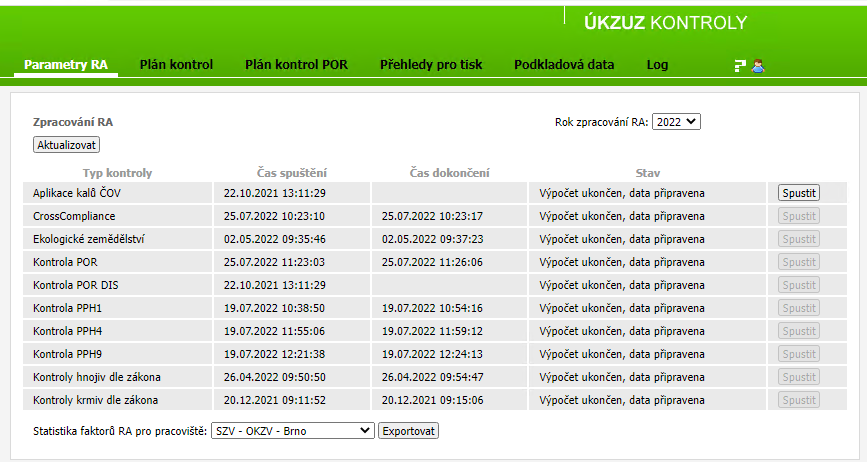 Bude rozšířena konfigurace nastavení faktorů pro výpočet RA pro nové typy kontrol (PPH1, PPH2, PPH5, POR 23+). Samotný princip přiřazení faktorů pro výpočet rizikovosti zůstane nezměněn, tzn. uživatel bude mít nadále možnost do výpočtu přiřadit kterýkoliv z nabízených faktorů.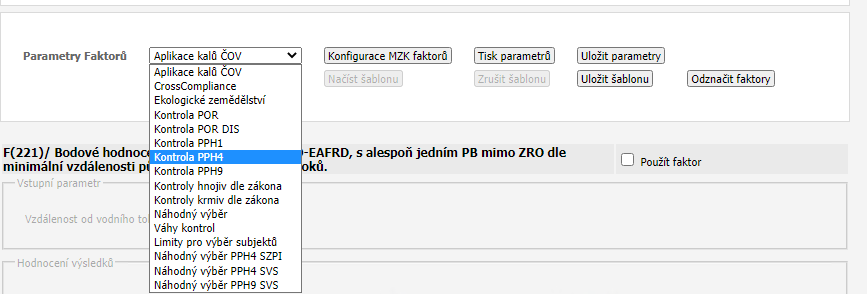 Bude rozšířeno nastavení konfigurace pro výpočet náhodného výběru (automatický náhodný výběr daného typu kontroly na dané pracoviště dle nastaveného počtu) o nové typy kontrol (PPH1, PPH2, PPH5, POR 23+). Kontroly PPH4, a POR 1 budou z tohoto seznamu odstraněny. 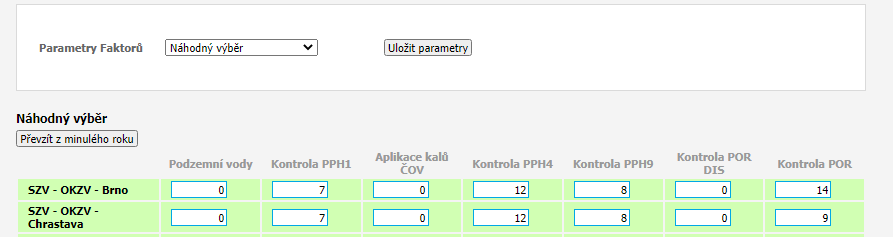 Bude rozšířena konfigurace tzv. Vah kontrol o nové typy kontrol PPH1, PPH2, PPH5, POR 23+ (váhy kontrol umožňují dodatečné nastavení koeficientu pro zobrazení výsledné hodnoty bodového hodnocení dané kontroly. Umožňuje tak preciznější sestavení výsledného plánu kontrol). Kontroly PPH4, POR1 a Podzemní vody budou z toho seznamu odstraněny.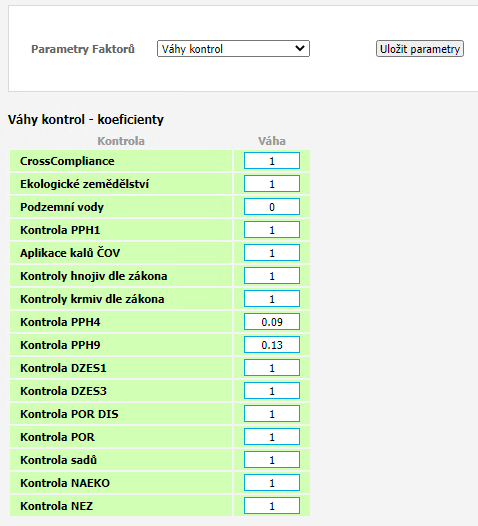 Dojde k rozšíření seznamu „Výsledky rizikové analýzy“ na kartě „Plán kontrol“ o nové typy kontrol (PPH 1, 2, 5, POR 23+). Kontroly PPH4, AEOSP, PVbudou ze seznamu odstraněny.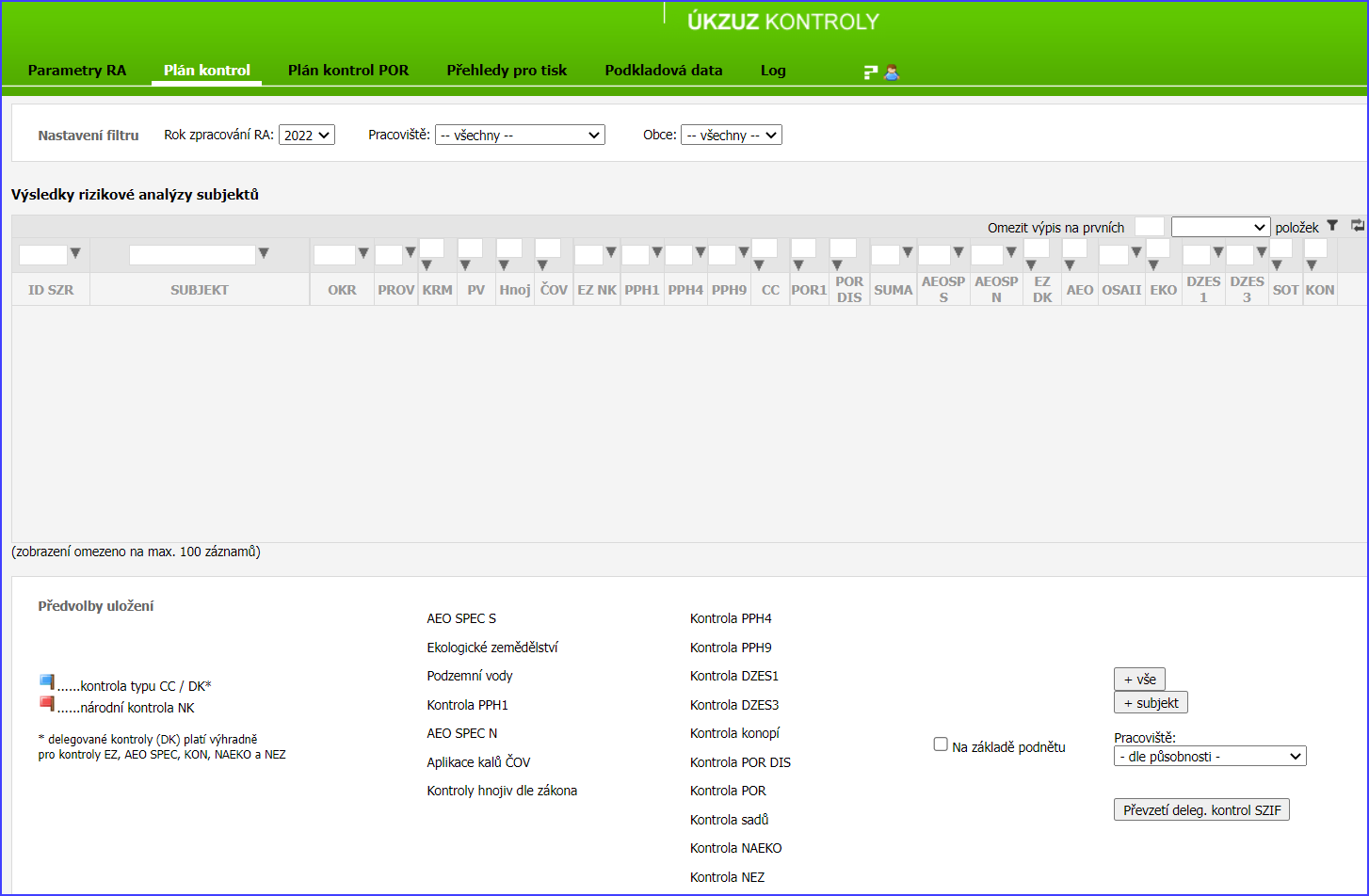 Dojde k rozšíření sekce „Předvolby uložení“ o nové typy kontrol PPH1, PPH2, PPH5, POR 23+. Kontroly PPH4 a AEO SPEC S, Podzemní vody, DZES 1, DZES 3  budou ze seznamu odstraněny. Bude zachována možnost výběru typu kontroly CC/NK. Typ kontroly „Kontrola POR“ (POR1) bude zachována pro účely založení mimořádných kontrol POR (PPH 10) s porušením, k němuž došlo v roce 2022, 2021 atd (viz úvod požadavku na změnu a obecné řešení pro editaci plánu do minulých let)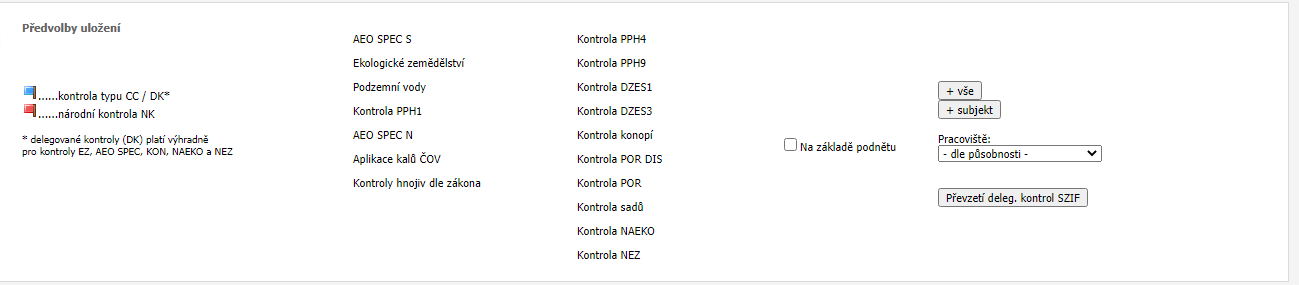 Dojde k rozšíření exportu výsledků RA v XLS o nové typy kontrol PPH1, PPH2, PPH5, POR 23+. Kontroly PPH4 AEOSPECS budou z tohoto exportu odstraněny.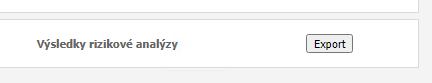 xxxDojde k rozšíření tabulky Plánu kontrol v části „Subjekty zařazené do plánu kontrol“ o nové typy kontrol PPH1, PPH2, PPH5, PPH7, PPH8. Kontroly PPH4 budou z tabulky odstraněny.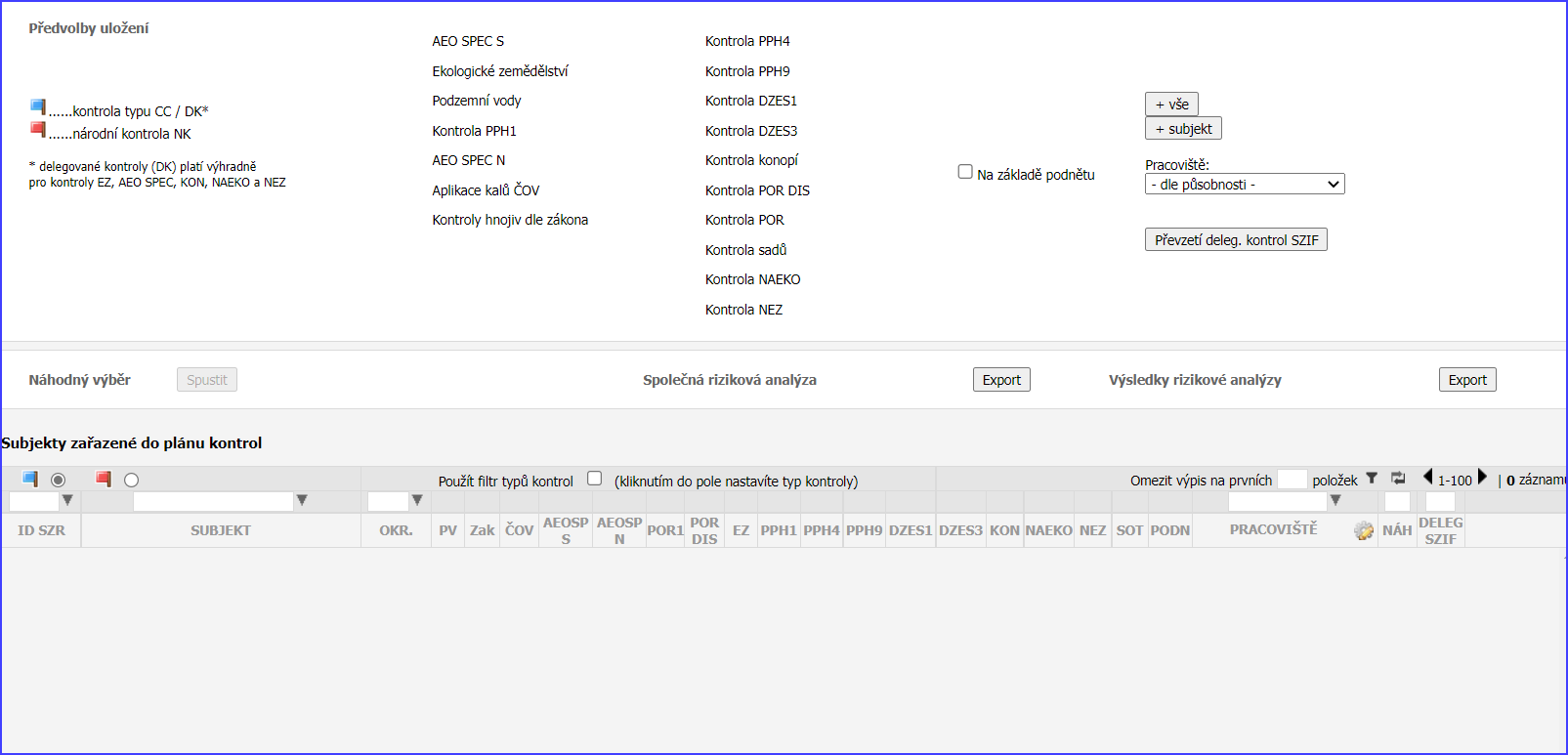 Dojde k rozšíření exportu plánu kontrol o nové typy kontrol PPH1, PPH2, PPH5, PPH7, PPH8. Změna se dotkne GUI rozhraní i tisku do XLS.xxx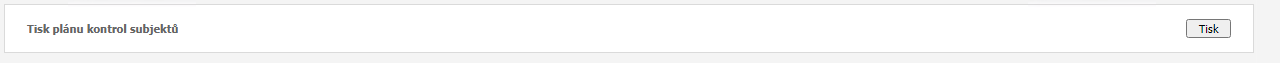 Předmětem úprav není zavedení číselníkových údajů do MZK, ale jejich konfigurace v modulu kontrol a rizikové analýzy, tj.Zavedení příslušných nových typů kontrol odpovídajícím podoblastem v LPIS – modulu RA a MKZačlenění nových typů kontrol do RA a namapování příslušných rizikových faktorů na nové typy kontrolNamapování specifických funkcionalit používaných v rámci původních podoblastí na nástupnické podoblasti.Nastavení MK pro účely zakládání národních kontrol (POR UŽIV) inspektorem v MK s ohledem na nové kontroly PPH 7, 8 od 1.4.2023 (dle navržené účinnosti nového nařízení vlády k podmíněnosti). Do 31.3.2023 umožnit v MK zakládání současných kontrol POR UŽIV – typu NK inspektorem. Z nabídky při zakládání kontroly NK v MK viz obr. 1 odstranit od 1.4.2023 (dle navrhované účinnosti nařízení vlády k podmíněnosti) – Typ kontroly: Kontrola POR UŽIV a doplnit nový v MK „Typ kontroly: POR UŽIV – PPH 7 a POR UŽIV – PPH 8“ a namapování odpovídajících typů kontrolních listů (pro POR UŽIV – PPH 7: KL PPH 7 + další kontrolní listy s NK požadavky, pro POR UŽIV – PPH 8: KL PPH 8 + další kontrolní listy s NK požadavky).V MK na záložce „Seznam kontrol“ doplnit do nabídky nové typy NK kontrol POR UŽIV – PPH 7 a POR UŽIV – PPH 8 a ponechat současný typ POR UŽIV pro účely vyhledávání realizovaných kontrol do roku 2022.Při zjištění porušení požadavku PPH 7 nebo PPH 8 v rámci kontroly POR UŽIV – typu NK založit kontrolu NK s porušením požadavků CC do MZK a umožnit z MK vygenerovat a odeslat z NK kontroly ZoK do MZK.xxx, xxxV návaznosti na změny podoblastí CC budou nově plánovány i odlišně národní kontroly prvovýroby krmiv - PPH4–NK je  nutné s ohledem na budoucí PPH5-CC zakládat jako  nový typ kontroly PPH5-NK včetně migrace funkcionalit používaných v původním typu. Kontroly PPH9 budou od 2023 plánovány a zakládány jako národní kontroly (NK).K novým typům kontrol budou napárovány nové tiskové šablony pro tisky Protokol o kontrole, Kontrolní list a doprovodné formuláře. Šablony budou standardně implementovány do správce tisků pro zajištění možnosti dodatečných změn statických textů přímo uživatelem s tím, že návrh nových předvyplněných šablon předá ÚKZÚZ v rámci implementace.Původní šablony pro dosavadní typy kontrol budou v systému i nadále dostupné pro příslušné probíhající kontroly.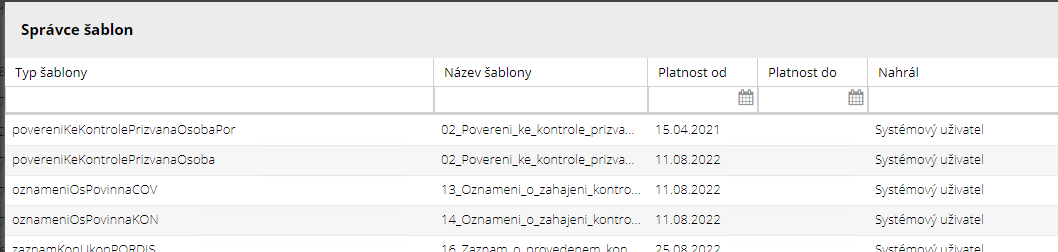 Zajištění napárování výčtových položek pro skupiny požadavků na kontrolních listech nových typů kontrol v MK. Číselník požadavků, skupin a výčtů bude standardně stažen prostřednictvím webové služby z MZK. Na straně ÚKZÚZ dojde k založení nových podoblastí, kontrolních požadavků, případně výčtových otázek a paragrafů, které budou mít v MK vazbu na nové typy kontrol.Rozšíření exportu v XLS z Podrobného vyhledávače o nové typy kontrol. Umožnit jejich výběr při parametrizaci vyhledávače.Umožnit vygenerování a odeslání ZOK z nových typů kontrol (PPH1, PPH2, PPH5, PPH7, PPH8).Odůvodnění požadované změny (změny právních předpisů, přínosy)Zohlednění nového nařízení vlády ke kontrolám podmíněnosti a nařízení EP a Rady č. 2115/2021.Rizika nerealizaceNenaplnění kontrol podmíněnosti.Dopady na IS MZe(V případě předpokládaných či možných dopadů změny na infrastrukturu nebo na bezpečnost je třeba si vyžádat stanovisko relevantních specialistů, tj. provozního, bezpečnostního garanta, příp. architekta.).Je nezbytné zajistit naplnění číselníků MZK (provede ÚKZÚZ ve spolupráci s MZe).3.1 Na provoz a infrastrukturuBez dopaduNa bezpečnostBez dopaduNa součinnost s dalšími systémyBez dopaduPožadavky na součinnost AgriBus(Pokud existují požadavky na součinnost Agribus, uveďte specifikaci služby ve formě strukturovaného požadavku (request) a odpovědi (response) s vyznačenou změnou.)Požadavek na podporu provozu naimplementované změny(Uveďte, zda zařadit změnu do stávající provozní smlouvy, konkrétní požadavky na požadované služby, SLA.)Požadavek na úpravu dohledového nástroje(Uveďte, zda a jakým způsobem je požadována úprava dohledových nástrojů.)Požadavek na dokumentaciROZSAH TECHNICKÉ DOKUMENTACESparx EA modelu (zejména ArchiMate modelu) V případě, že v rámci implementace dojde k jeho změnám oproti návrhu architektury připravenému jako součást analýzy, provede se aktualizace modelu. Sparx EA model by měl zahrnovat:aplikační komponenty tvořící řešení, případně dílčí komponenty v podobě ArchiMate Application Component,vymezení relevantních dílčích funkcionalit jako ArchiMate koncepty, Application Function přidělené k příslušné aplikační komponentě (Application Component),prvky webových služeb reprezentované ArchiMate Application Service,hlavní datové objekty a číselníky reprezentovány ArchiMate Data Object,activity model/diagramy anebo sekvenční model/diagramy logiky zpracování definovaných typů dokumentů,popis použitých rolí v systému a jejich navázání na související funkcionality (uživatelské role ve formě ArchiMate konceptu Data Object a využití rolí v rámci funkcionalit/ Application Function vazbou ArchiMate Access),doplnění modelu o integrace na externí systémy (konzumace integračních funkcionalit, služeb a rozhraní), znázorněné ArchiMate vazbou Used by.Bezpečnostní dokumentaceJde o přehled bezpečnostních opatření, který jen odkazuje, kde v technické dokumentaci se nalézá jejich popisJedná se především o popis těchto bezpečnostních opatření (jsou-li relevantní):řízení přístupu, role, autentizace a autorizace, druhy a správa účtů,omezení oprávnění (princip minimálních oprávnění),proces řízení účtů (přidělování/odebírání, vytváření/rušení),auditní mechanismy, napojení na SIEM (Syslog, SNP TRAP, Textový soubor, JDBC, Microsoft Event Log…),šifrování,zabezpečení webového rozhraní, je-li součástí systému,certifikační autority a PKI,zajištění integrity dat,zajištění dostupnosti dat (redundance, cluster, HA…),zálohování, způsob, rozvrh,obnovení ze zálohy (DRP) včetně předpokládané doby obnovy,předpokládá se, že existuje síťové schéma, komunikační schéma a zdrojový kód.Dohledové scénáře jsou požadovány, pokud Dodavatel potvrdí dopad na dohledové scénáře/nástroj. U dokumentů, které již existují, se má za to, že je požadována jejich aktualizace. Pokud se požaduje zpracování nového dokumentu namísto aktualizace stávajícího, uveďte toto explicitně za názvem daného dokumentu, např. „Uživatelská příručka – nový“.Provozně-technická dokumentace bude zpracována dle vzorového dokumentu, který je připojen – otevřete dvojklikem: xxx      Akceptační kritériaPlnění v rámci požadavku na změnu bude akceptováno, jestliže budou akceptovány dokumenty uvedené v tabulce výše v bodu 5, budou předloženy podepsané protokoly o uživatelském testování a splněna případná další kritéria uvedená v tomto bodu. Základní milníkyPřílohy1.2.Podpisová doložkaB – nabídkA řešení k požadavku Z35655Návrh konceptu technického řešení  Viz část A tohoto PZ, body 2 a 3.Dodavatel upozorňuje, že níže navržený harmonogram počítá s tím, že bude posunut termín dodání 695_PZ_PRAIS_II_2022_LPIS_MKUKZUZxMZK_(Z35026) o cca 2 měsíce. Uživatelské a licenční zajištění pro ObjednateleV souladu s podmínkami smlouvy č. 391-2019-11150Dopady do systémů MZeBez dopaduNa provoz a infrastrukturu(Pozn.: V případě, že má změna dopady na síťovou infrastrukturu, doplňte tabulku v připojeném souboru - otevřete dvojklikem.)     Na bezpečnostNávrh řešení musí být v souladu se všemi požadavky v aktuální verzi Směrnice systémové bezpečnosti MZe. Upřesnění požadavků směrnice ve vztahu k tomuto RfC:Na součinnost s dalšími systémyDopady do MZKNa součinnost AgriBusBez dopaduNa dohledové nástroje/scénářeBez dopaduOstatní dopadyBez dopadu(Pozn.: Pokud má požadavek dopady do dalších požadavků MZe, uveďte je také v tomto bodu.)Požadavky na součinnost Objednatele a třetích stran(Pozn.: K popisu požadavku uveďte etapu, kdy bude součinnost vyžadována.)Harmonogram plnění*/ Upozornění: Uvedený harmonogram je platný v případě, že Dodavatel obdrží objednávku do 23.01.2023. V případě pozdějšího data objednání si Dodavatel vyhrazuje právo na úpravu harmonogramu v závislosti na aktuálním vytížení kapacit daného realizačního týmu Dodavatele či stanovení priorit ze strany Objednatele.Pracnost a cenová nabídka navrhovaného řešenívčetně vymezení počtu člověkodnů nebo jejich částí, které na provedení poptávaného plnění budou spotřebovány(Pozn.: MD – člověkoden, MJ – měrná jednotka, např. počet kusů)PřílohyPodpisová doložkaC – Schválení realizace požadavku Z35655Specifikace plněníPožadované plnění je specifikováno v části A a B tohoto RfC. Dle části B bod 3.2 jsou pro realizaci příslušných bezpečnostních opatření požadovány následující změny:Uživatelské a licenční zajištění pro Objednatele (je-li relevantní):Požadavek na součinnost(V případě, že má změnový požadavek dopad na napojení na SIEM, PIM nebo Management zranitelnosti dle bodu 1, uveďte také požadovanou součinnost Oddělení kybernetické bezpečnosti.)Harmonogram realizacePracnost a cenová nabídka navrhovaného řešenívčetně vymezení počtu člověkodnů nebo jejich částí, které na provedení poptávaného plnění budou spotřeboványPosouzeníBezpečnostní garant, provozní garant a architekt potvrzují svým podpisem za oblast, kterou garantují, správnost specifikace plnění dle bodu 1 a její soulad s předpisy a standardy MZe a doporučují změnu k realizaci. (Pozn.: RfC se zpravidla předkládá k posouzení Bezpečnostnímu garantovi, Provoznímu garantovi, Architektovi, a to podle předpokládaných dopadů změnového požadavku na bezpečnost, provoz, příp. architekturu. Koordinátor změny rozhodne, od koho vyžádat posouzení dle konkrétního případu změnového požadavku.)SchváleníSvým podpisem potvrzuje požadavek na realizaci změny:(Pozn.: Oprávněná osoba se uvede v případě, že je uvedena ve smlouvě.)VysvětlivkyID PK MZe:724Název změny:LPIS – implementace dopadů změn CC v rámci SZP 2023 do modulu kontrol (MK) a modulu rizikové analýzy (RA) v LPISLPIS – implementace dopadů změn CC v rámci SZP 2023 do modulu kontrol (MK) a modulu rizikové analýzy (RA) v LPISLPIS – implementace dopadů změn CC v rámci SZP 2023 do modulu kontrol (MK) a modulu rizikové analýzy (RA) v LPISDatum předložení požadavku:Datum předložení požadavku:Požadované datum nasazení: 28.2.2023 Kategorie změny:Normální       Urgentní  Priorita:Vysoká    Střední     Nízká Oblast:Aplikace         Zkratka: LPIS  - modul kontrolOblast:Aplikace         Typ požadavku: Legislativní    Zlepšení    Bezpečnost Oblast:Infrastruktura  Typ požadavku:Nová komponenta    Upgrade   Bezpečnost    Zlepšení    Obnova  RoleJméno Organizace /útvarTelefonE-mailŽadatel/Věcný garantJosef SvobodaÚKZUZ543 548 309pepa.svoboda@ukzuz.czMetodický garant:Josef SvobodaÚKZUZ543 548 309pepa.svoboda@ukzuz.czKoordinátor změny:Jiří BukovskýCPR/11121222182710Jiri.Bukovsky@mze.czPoskytovatel/Dodavatel:xxxO2ITSxxxxxxSmlouva č.:S2019-0043; DMS 391-2019-11150KL: KL HR-001IDDokumentFormát výstupu (ano/ne)Formát výstupu (ano/ne)Formát výstupu (ano/ne)GarantIDDokumentel. úložištěpapírCDGarantAnalýza navrhnutého řešení – implementační dokumentANONENEDokumentace dle specifikace Závazná metodika návrhu a dokumentace architektury MZeANONENETestovací scénář, protokol o otestováníANONENEUživatelská příručkaANONENEVěcný garantProvozně technická dokumentace (systémová a bezpečnostní dokumentace)ANONENEOKB, OPPTZdrojový kód a měněné konfigurační souboryANONENEWebové služby + příp.  konzumentské testy WS – technická dokumentace dotčených webových služeb (WSDL, povolené hodnoty včetně popisu významu, případně odkazy na externí číselníky, vnitřní logika služby, chybové kódy s popisem, popis logování na úrovni služby)ANONENEDohledové scénáře (úprava stávajících/nové scénáře)ANONENEMilníkTermínZahájení pracíPo objednáníNasazení na test 15.2.2023Nasazení na provoz +15 dnů od testuAkceptace31.3.2023Za resort MZe:Jméno:Podpis:ŽadatelJosef SvobodaKoordinátor změny:Jiří BukovskýID PK MZe:724Č.Oblast požadavkuPředpokládaný dopad a navrhované opatření/změnyŘízení přístupu 3.1.1. – 3.1.6.Bez dopaduDohledatelnost provedených změn v datech 3.1.7.Bez dopaduCentrální logování událostí v systému 3.1.7.Bez dopaduŠifrování 3.1.8., Certifikační autority a PKI 3.1.9.Bez dopaduIntegrita – constraints, cizí klíče apod. 3.2.Bez dopaduIntegrita – platnost dat 3.2.Bez dopaduIntegrita - kontrola na vstupní data formulářů 3.2.Bez dopaduOšetření výjimek běhu, chyby a hlášení 3.4.3.Bez dopaduPráce s pamětí 3.4.4.Bez dopaduŘízení - konfigurace změn 3.4.5.Bez dopaduOchrana systému 3.4.7.Bez dopaduTestování systému 3.4.9.Bez dopaduExterní komunikace 3.4.11.Bez dopaduMZe / Třetí stranaPopis požadavku na součinnostMZe/UKZUZSoučinnost při testování a akceptaci PZPopis etapyTermín */Nasazení na TEST 15.3.2023Nasazení na PROD po akceptaci10.4.2023Dokumentace + předání do akceptace31.3.2023Oblast / rolePopisPracnost v MD/MJv Kč bez DPHv Kč s DPHViz cenová nabídka v příloze č.01181,6251 616 462,501 955 919,63Celkem:Celkem:181,6251 616 462,501 955 919,63IDNázev přílohyFormát (CD, listinná forma)01Cenová nabídkaListinná forma02Detailní rozpade-mailemNázev DodavateleJméno oprávněné osobyPodpisO2 IT Services s.r.o.xxxID PK MZe:724Č.Oblast požadavkuRealizovat(ano  / ne )Upřesnění požadavkuŘízení přístupu 3.1.1. – 3.1.6.Bez dopaduDohledatelnost provedených změn v datech 3.1.7.Bez dopaduCentrální logování událostí v systému 3.1.7.Bez dopaduŠifrování 3.1.8., Certifikační autority a PKI 3.1.9.Bez dopadu Integrita – constraints, cizí klíče apod. 3.2.Bez dopaduIntegrita – platnost dat  3.2.Bez dopaduIntegrita - kontrola na vstupní data formulářů 3.2.Bez dopaduOšetření výjimek běhu, chyby a hlášení 3.4.3.Bez dopaduPráce s pamětí 3.4.4.Bez dopaduŘízení - konfigurace změn 3.4.5.Bez dopaduOchrana systému 3.4.7.Bez dopaduTestování systému 3.4.9.Bez dopaduExterní komunikace 3.4.11.Bez dopaduÚtvar / DodavatelPopis požadavku na součinnostOdpovědná osobaMZe, ÚKZÚZTestování, akceptaceJiří Bukovský, Josef SvobodaPopis etapyTermínZahájení plněníPo objednáníNasazení na TEST 15.3.2023Nasazení na PROD po akceptaci10.4.2023Dokumentace + předání do akceptace31.3.2023Oblast / rolePopisPracnost v MD/MJv Kč bez DPHv Kč s DPHViz cenová nabídka v příloze č.01181,6251 616 462,501 955 919,63Celkem:Celkem:181,6251 616 462,501 955 919,63RoleJménoPodpis/MailBezpečnostní garantKarel ŠteflProvozní garantAleš ProšekArchitektRoleJménoPodpisŽadatel/Věcný garant.Josef SvobodaKoordinátor změnyJiří BukovskýOprávněná osoba dle smlouvyVladimír Velas